Table S1: Responding countries and the number of medical schools from each countryTable S2: Teaching on RMDs history and examinationTable S3: Principles of management of RMDsTable S4: Curriculum content on neck and low back pain*should lead to investigation for serious pathology Table S5: Curriculum content on fibromyalgia and regional pain syndromesTable S6: Curriculum content on bone joint and soft-tissue malignancy*A description of clinical presentation in 12, outline of the classification and morphology in 10, and pathological consequences in 11 curricula.  	Table S7: Curriculum content on uncommon RMDs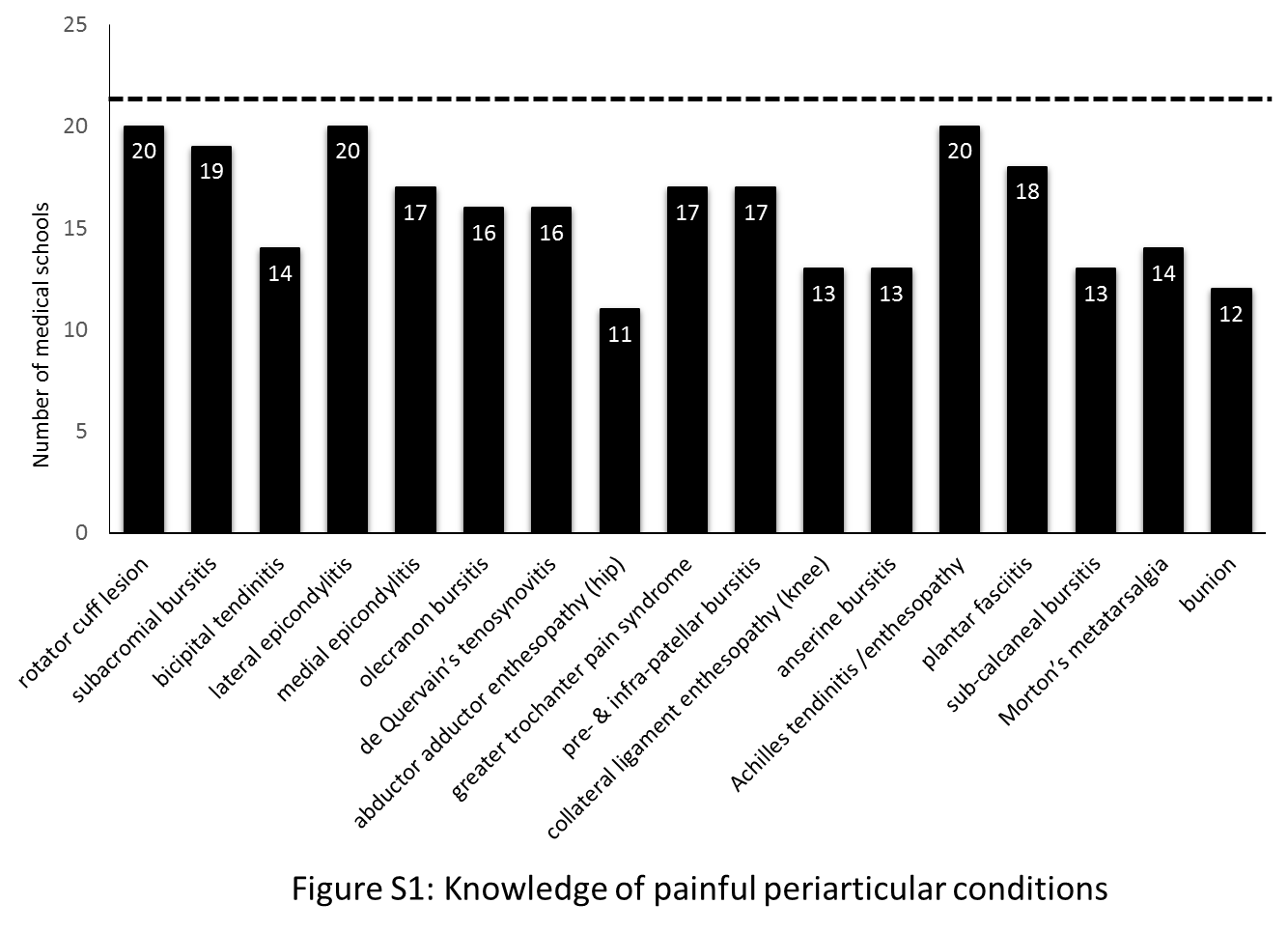 Figure S1: Curriculum content on painful peri-articular lesionsFigure S2: Curriculum content on investigations relevant to musculoskeletal diseases. Musculoskeletal, salivary and vascular ultrasonography; and Magnetic Resonance Imaging (MRI), Computerised Tomography (CT) were included in the curriculum of three, one, and one; and two and one schools, respectively.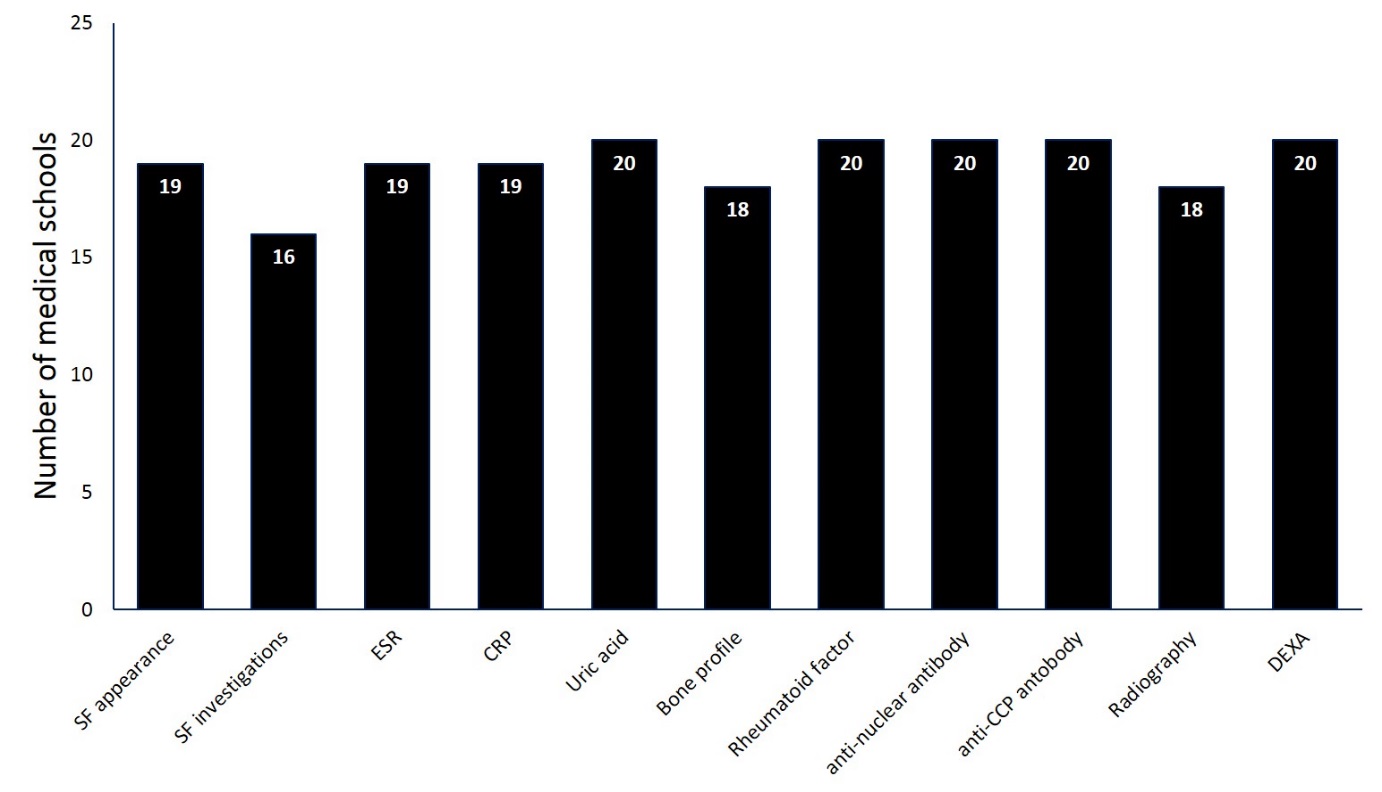 Figure S3: Curriculum content on osteoarthritis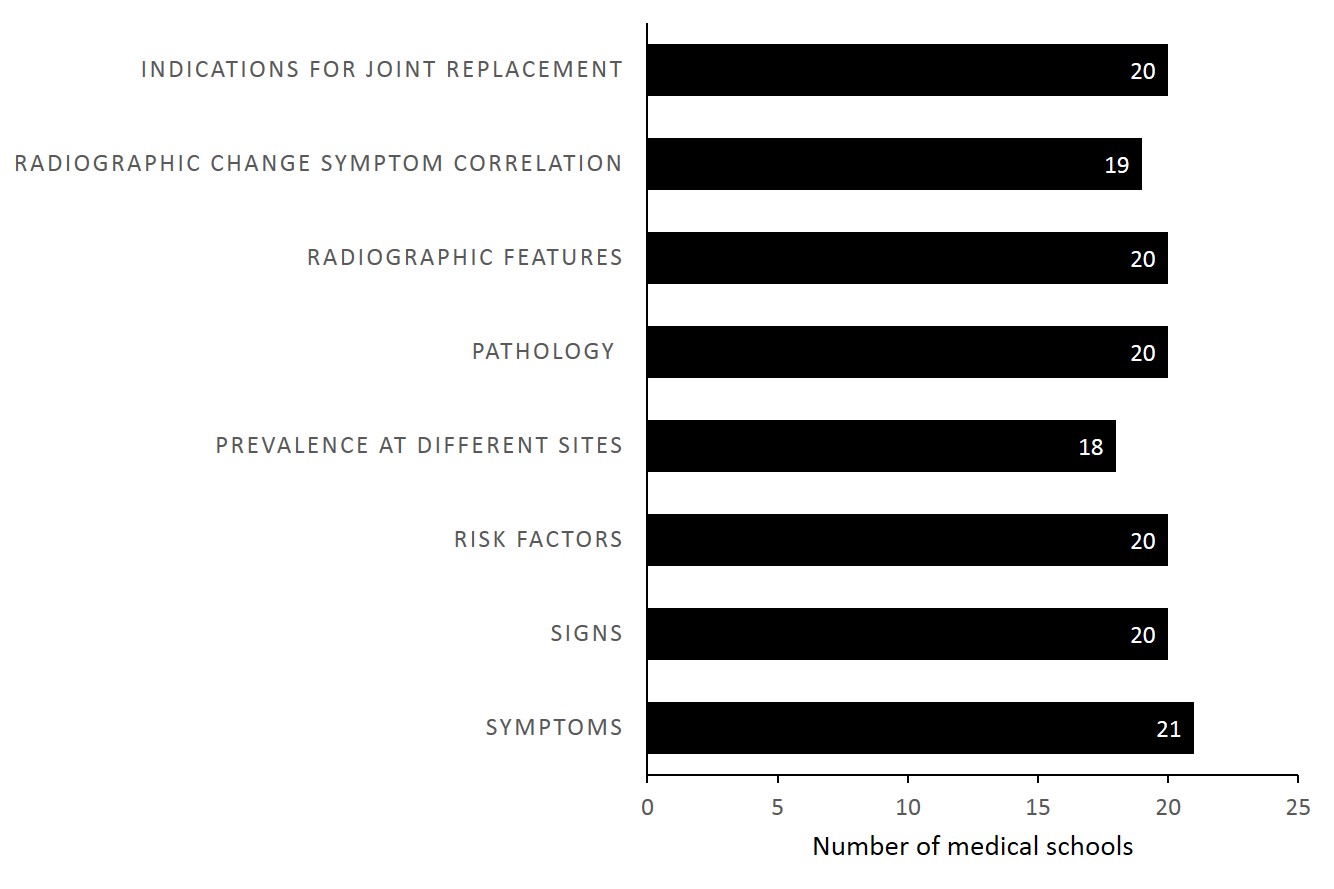 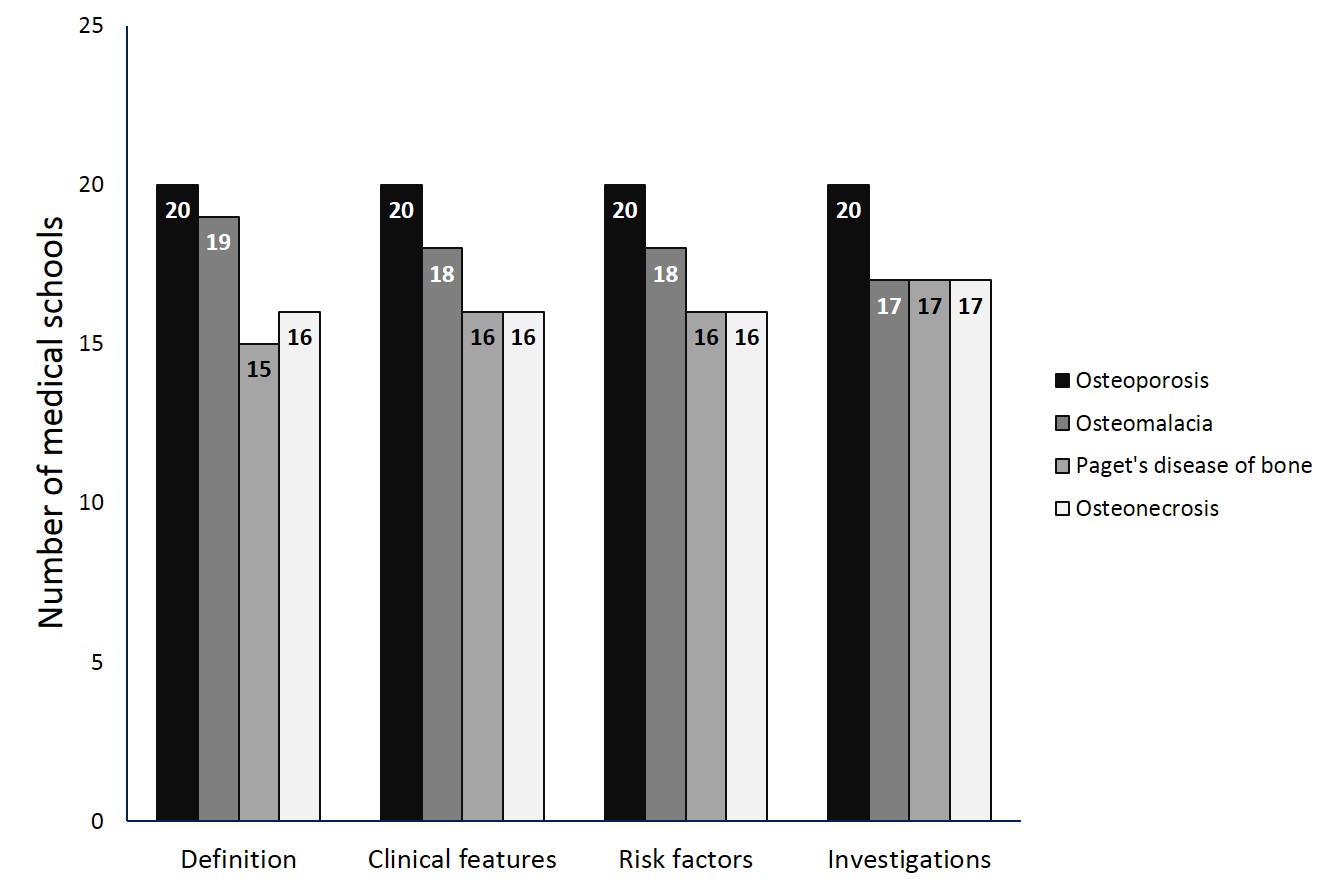 Figure S4: Curriculum content on metabolic bone diseases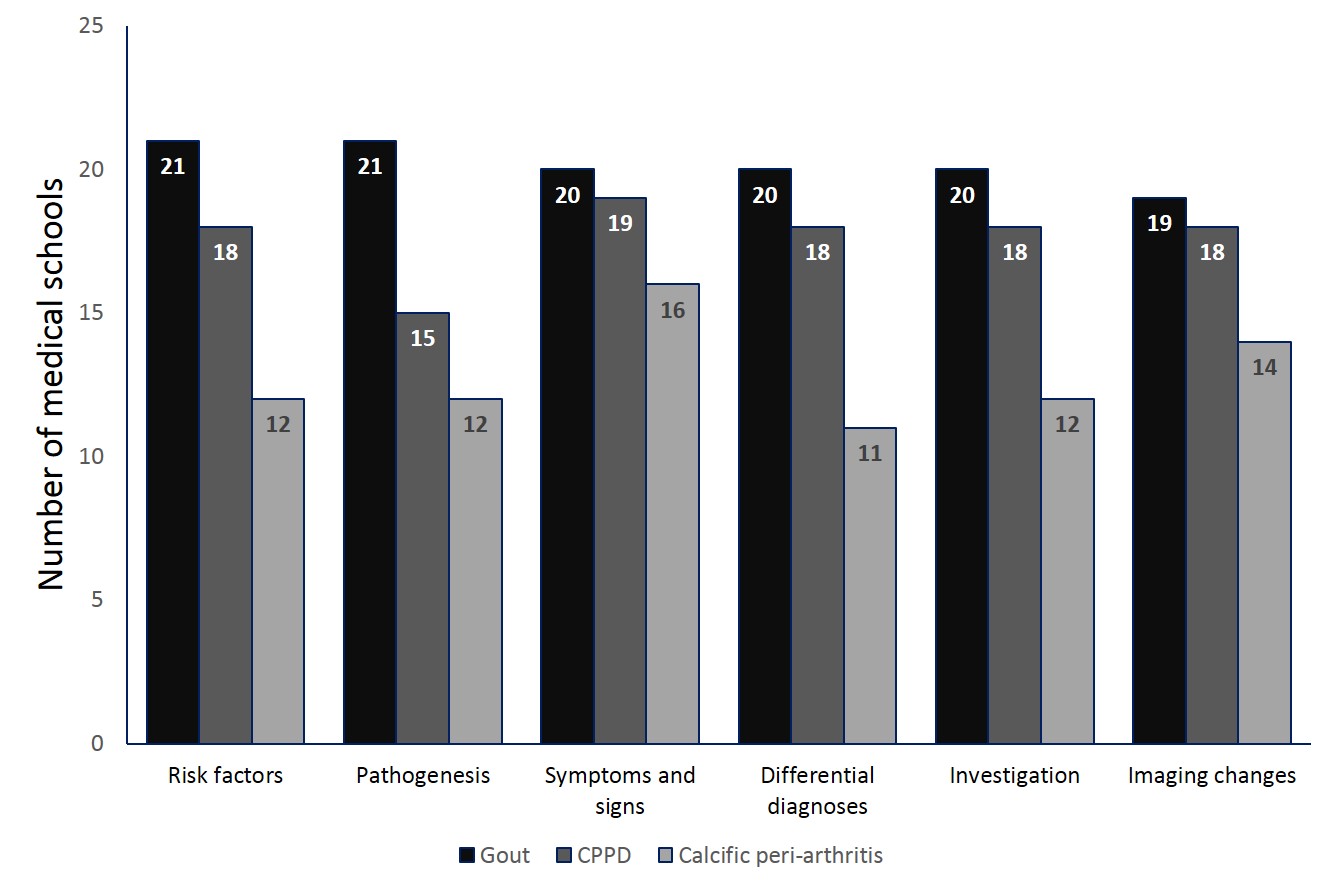 Figure S5: Curriculum content on microcrystalline arthropathiesCountryNumber of schoolsSpain4Italy4Germany3United Kingdom3Portugal1Switzerland1France1The Netherlands1Hungary1Poland1Czech Republic1TopicNumber of schoolsInspection, palpation, and examination of movements18Gait-arm-leg-screen (GALS)14Description of the main phases of gait8Identification of specific gaitsSpastic13Antalgic12Trendelenburg11Parkinsonian10Identification of disability and participation restriction11Hyperalgesic tender sites for fibromyalgia16Screening assessment for hypermobility (Beighton’s score)7Cutaneous involvement in systemic sclerosis 20TopicNumber of schoolsCore non-pharmacological interventionsHeat/cold packs17Splinting14TENS10Exercise17Lifestyle interventions18Weight loss19Factors influencing adherence to management13Outline of coping strategies13Pharmacologic interventionsAnalgesics18World Health Organisation pain ladder9Outline of the indication for epidural analgesia6Method of action, indications, contra-indications, side-effects:Glucocorticoids18DMARDs and biological agents 20Urate lowering treatment21Neuro-pharmaceuticals e.g. low dose amitriptyline1Nutraceuticals and alternative medicines8Surgical Total joint replacement 17Soft tissue surgery14Tendon transfers6Osteotomy 8Soft tissue release9Orthoses, mobility aids and aids for daily living15Assistive technology13Multidisciplinary team13TopicNumber of schoolsMechanical20Inflammatory20Destructive19Crush fracture related18Red-flag signs/symptoms*19Spinal stenosis19Radiculopathy19Spondylolysis14Spondylolisthesis13TopicNumber of schoolsFibromyalgiaSymptoms19Signs19Criteria for diagnosis17Sleep abnormality17Abnormalities in pain physiology16Screening investigations for co-morbid conditions 16Other functional pain syndromes and psychosocial distress16Regional pain/overusePresentations20Risk factors20Outcomes20TopicNumber of schoolsBone metastases (symptoms, signs, differential diagnosis, investigations)15Myeloma (symptoms, signs, differential diagnosis, investigations)12Primary tumours of bone and soft-tissues*12Pigmented villonodular synovitis2Hypertrophic pulmonary osteo-arthropathy2Paraneoplastic rheumatological presentations1TopicNumber of schoolsOverlap syndromes including mixed connective tissue diseases2Anti-synthetase syndrome 1Auto-inflammatory diseases1Ehlers Danlos syndrome2Arthropathy due to haemophilia2Osteogenesis imperfecta1Muscular dystrophy1Diabetic cheiro-arthropathy2